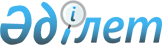 О внесении изменений в состав Консультативного комитета по макроэкономической политикеРаспоряжение Коллегии Евразийской экономической комиссии от 7 апреля 2020 года № 52
      1. Внести в состав Консультативного комитета по макроэкономической политике, утвержденный Решением Коллегии Евразийской экономической комиссии от 16 августа 2012 г. № 130, следующие изменения:
      а) включить в состав Консультативного комитета следующих лиц:
      От Республики Беларусь

      От Республики Казахстан


      б) указать новую должность члена Консультативного комитета:
      в) исключить из состава Консультативного комитета Червякова А.В. и Абылкасымову М.Е.
      2. Настоящее распоряжение вступает в силу с даты его опубликования на официальном сайте Евразийского экономического союза.
					© 2012. РГП на ПХВ «Институт законодательства и правовой информации Республики Казахстан» Министерства юстиции Республики Казахстан
				
Ярошевич Дмитрий Викторович
– 
заместитель Министра экономики Республики Беларусь
Баймагамбетов Акылжан Маликович
– 
заместитель Председателя Национального Банка Республики Казахстан;
Селиверстов Юрий Михайлович
– 
первый заместитель Министра финансов Республики Беларусь;
      Председатель Коллегии    
Евразийской экономической комиссии

М. Мясникович
